ПРОЕКТ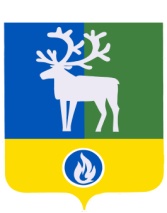 БЕЛОЯРСКИЙ РАЙОНХАНТЫ-МАНСИЙСКИЙ АВТОНОМНЫЙ ОКРУГ – ЮГРААДМИНИСТРАЦИЯ БЕЛОЯРСКОГО РАЙОНАКОМИТЕТ ПО ФИНАНСАМ И НАЛОГОВОЙ ПОЛИТИКЕ АДМИНИСТРАЦИИ БЕЛОЯРСКОГО РАЙОНАРАСПОРЯЖЕНИЕот ___ _________года                                                                                                    №  ___ – рО внесении изменений в Перечень главных администраторов доходов бюджета сельского поселения Полноват на 2017 годВ соответствии со статьей 20 и статьей 160.1 Бюджетного кодекса Российской Федерации от 31 июля 1998 года № 145-ФЗ, приказом Министерства финансов Российской Федерации от 07 декабря 2016 года № 230н «О внесении изменений в Указания о порядке применения бюджетной классификации Российской Федерации, утвержденные приказом Министерства финансов Российской Федерации от 01 июля 2013 года № 65н», на основании Соглашения о передаче органам местного самоуправления Белоярского района осуществления части полномочий органов местного самоуправления сельского поселения Полноват по решению вопросов местного значения, утвержденного решением Совета депутатов сельского поселения Полноват от 02 ноября 2016 года № 40:1. Внести в Перечень главных администраторов доходов бюджета сельского поселения Полноват на 2017 год, утвержденный решением Совета депутатов сельского поселения Полноват от 12 декабря 2016 года № 54 «О бюджете сельского поселения Полноват на 2017 год и плановый период 2018 и 2019 годов», следующие изменения:Исключить из перечня кодов бюджетной классификации главного администратора доходов бюджета сельского поселения Полноват, администрации сельского поселения Полноват, следующие коды бюджетной классификации:Дополнить перечень кодов бюджетной классификации главного администратора доходов бюджета сельского поселения Полноват, администрации сельского поселения Полноват, следующими кодами бюджетной классификации:Контроль за выполнением распоряжения возложить на заместителя председателя Комитета по финансам и налоговой политике администрации Белоярского района по доходам Т.М. Азанову.Настоящее распоряжение вступает в силу с момента подписания и распространяется на правоотношения, возникшие с 1 января 2017 года.Заместитель главы Белоярского района, председатель Комитета по финансам и налоговой политике администрации Белоярского районаКод бюджетной классификацииКод бюджетной классификацииНаименование6502 02 01001 10 0000 151Дотации бюджетам сельских поселений на выравнивание бюджетной обеспеченности6502 02 01003 10 0000 151Дотации бюджетам сельских поселений на поддержку мер по обеспечению сбалансированности бюджетов6502 02 01009 10 0000 151Дотации бюджетам сельских поселений на поощрение достижения наилучших показателей деятельности органов местного самоуправления6502 02 01999 10 0000 151Прочие дотации бюджетам сельских поселенийКод бюджетной классификацииКод бюджетной классификацииНаименование6502 02 02003 10 0000 151Субсидии бюджетам сельских поселений на реформирование муниципальных финансов6502 02 02008 10 0000 151Субсидии бюджетам сельских поселений на обеспечение жильем молодых семей6502 02 02009 10 0000 151Субсидии бюджетам сельских поселений на государственную поддержку малого и среднего предпринимательства, включая крестьянские (фермерские) хозяйства6502 02 02019 10 0000 151Субсидии бюджетам сельских поселений на реализацию программ поддержки социально ориентированных некоммерческих организаций6502 02 02046 10 0000 151Субсидии бюджетам сельских поселений на реализацию мероприятий, предусмотренных региональной программой переселения, включенной в Государственную программу по оказанию содействия добровольному переселению в Российскую Федерацию соотечественников, проживающих за рубежом6502 02 02051 10 0000 151Субсидии бюджетам сельских поселений на реализацию федеральных целевых программ6502 02 02071 10 0000 151Субсидии бюджетам сельских поселений на предоставление грантов в области науки, культуры, искусства и средств массовой информации6502 02 02085 10 0000 151Субсидии бюджетам сельских поселений на осуществление мероприятий по обеспечению жильем граждан Российской Федерации, проживающих в сельской местности6502 02 02104 10 0000 151Субсидии бюджетам сельских поселений на организацию дистанционного обучения инвалидов6502 02 02109 10 0000 151Субсидии бюджетам сельских поселений на проведение капитального ремонта многоквартирных домов6502 02 02136 10 0000 151Субсидии бюджетам сельских поселений на реализацию программ повышения эффективности бюджетных расходов6502 02 02150 10 0000 151Субсидии бюджетам сельских поселений на реализацию программы энергосбережения и повышения энергетической эффективности на период до 2020 года6502 02 02153 10 0000 151Субсидии бюджетам сельских поселений на поддержку начинающих фермеров6502 02 02197 10 0000 151Субсидии бюджетам сельских поселений на развитие семейных животноводческих фермКод бюджетной классификацииКод бюджетной классификацииНаименование6502 02 02999 10 0000 151Прочие субсидии бюджетам сельских поселений6502 02 03001 10 0000 151Субвенции бюджетам сельских поселений на оплату жилищно-коммунальных услуг отдельным категориям граждан6502 02 03002 10 0000 151Субвенции бюджетам сельских поселений на осуществление полномочий по подготовке проведения статистических переписей6502 02 03003 10 0000 151Субвенции бюджетам сельских поселений на государственную регистрацию актов гражданского состояния6502 02 03014 10 0000 151Субвенции бюджетам сельских поселений на поощрение лучших учителей6502 02 03015 10 0000 151Субвенции бюджетам сельских поселений на осуществление первичного воинского учета на территориях, где отсутствуют военные комиссариаты6502 02 03022 10 0000 151Субвенции бюджетам сельских поселений на предоставление гражданам субсидий на оплату жилого помещения и коммунальных услуг6502 02 03042 10 0000 151Субвенции бюджетам сельских поселений на поддержку северного оленеводства и табунного коневодства6502 02 03043 10 0000 151Субвенции бюджетам сельских поселений на поддержку племенного животноводства6502 02 03999 10 0000 151Прочие субвенции бюджетам сельских поселений6502 02 04011 10 0000 151Межбюджетные трансферты, передаваемые бюджетам сельских поселений на премирование победителей Всероссийского конкурса на звание "Самый благоустроенный город России"6502 02 04012 10 0000 151Межбюджетные трансферты, передаваемые бюджетам сельских поселений для компенсации дополнительных расходов, возникших в результате решений, принятых органами власти другого уровня6502 02 04014 10 0000 151Межбюджетные трансферты, передаваемые бюджетам сельских поселений из бюджетов муниципальных районов на осуществление части полномочий по решению вопросов местного значения в соответствии с заключенными соглашениями6502 02 04029 10 0000 151Межбюджетные трансферты, передаваемые бюджетам сельских поселений на реализацию дополнительных мероприятий в сфере занятости населенияКод бюджетной классификацииКод бюджетной классификацииНаименование6502 02 04033 10 0000 151Межбюджетные трансферты, передаваемые бюджетам сельских поселений, на премирование победителей Всероссийского конкурса на звание "Самое благоустроенное городское (сельское) поселение России"6502 02 04052 10 0000 151Межбюджетные трансферты, передаваемые бюджетам сельских поселений на государственную поддержку муниципальных учреждений культуры, находящихся на территориях сельских поселений6502 02 04053 10 0000 151Межбюджетные трансферты, передаваемые бюджетам сельских поселений на государственную поддержку лучших работников муниципальных учреждений культуры, находящихся на территориях сельских поселений6502 02 04059 10 0000 151Межбюджетные трансферты, передаваемые бюджетам сельских поселений на поощрение достижения наилучших показателей деятельности органов местного самоуправления6502 02 04061 10 0000 151Межбюджетные трансферты, передаваемые бюджетам сельских поселений на создание и развитие сети многофункциональных центров предоставления государственных и муниципальных услуг6502 02 04066 10 0000 151Межбюджетные трансферты, передаваемые бюджетам сельских поселений на реализацию мероприятий по профилактике ВИЧ-инфекции и гепатитов В и С6502 02 04999 10 0000 151Прочие межбюджетные трансферты, передаваемые бюджетам сельских поселений6502 02 09014 10 0000 151Прочие безвозмездные поступления в бюджеты сельских поселений от федерального бюджета6502 02 09024 10 0000 151Прочие безвозмездные поступления в бюджеты сельских поселений от бюджетов субъектов Российской Федерации6502 02 09054 10 0000 151Прочие безвозмездные поступления в бюджеты сельских поселений от бюджетов муниципальных районов6502 02 09072 10 0000 151Прочие безвозмездные поступления в бюджеты сельских поселений от бюджета Фонда социального страхования Российской Федерации6502 18 05010 10 0000 151Доходы бюджетов сельских поселений от возврата остатков субсидий, субвенций и иных межбюджетных трансфертов, имеющих целевое назначение, прошлых лет из бюджетов муниципальных районов6502 18 05020 10 0000 151Доходы бюджетов сельских поселений от возврата остатков субсидий, субвенций и иных межбюджетных трансфертов, имеющих целевое назначение, прошлых лет из бюджетовКод бюджетной классификацииКод бюджетной классификацииНаименованиегосударственных внебюджетных фондов6502 19 05000 10 0000 151Возврат остатков субсидий, субвенций и иных межбюджетных трансфертов, имеющих целевое назначение, прошлых лет из бюджетов сельских поселенийКод бюджетной классификацииКод бюджетной классификацииНаименование6502 02 15001 10 0000 151Дотации бюджетам сельских поселений на выравнивание бюджетной обеспеченности6502 02 15002 10 0000 151Дотации бюджетам сельских поселений на поддержку мер по обеспечению сбалансированности бюджетов6502 02 19999 10 0000 151Прочие дотации бюджетам сельских поселений6502 02 20051 10 0000 151Субсидии бюджетам сельских поселений на реализацию федеральных целевых программ6502 02 25054 10 0000 151Субсидии бюджетам сельских поселений на развитие семейных животноводческих ферм6502 02 25064 10 0000 151Субсидии бюджетам сельских поселений на государственную поддержку малого и среднего предпринимательства, включая крестьянские (фермерские) хозяйства6502 02 25086 10 0000 151Субсидии бюджетам сельских поселений на реализацию мероприятий, предусмотренных региональной программой переселения, включенной в Государственную программу по оказанию содействия добровольному переселению в Российскую Федерацию соотечественников, проживающих за рубежом6502 02 29999 10 0000 151Прочие субсидии бюджетам сельских поселений6502 02 30022 10 0000 151Субвенции бюджетам сельских поселений на предоставление гражданам субсидий на оплату жилого помещения и коммунальных услуг6502 02 35118 10 0000 151Субвенции бюджетам сельских поселений на осуществление первичного воинского учета на территориях, где отсутствуют военные комиссариаты6502 02 35250 10 0000 151Субвенции бюджетам сельских поселений на оплату жилищно- коммунальных услуг отдельным категориям граждан6502 02 35930 10 0000 151Субвенции бюджетам сельских поселений на государственную регистрацию актов гражданского состояния6502 02 39999 10 0000 151Прочие субвенции бюджетам сельских поселений6502 02 40014 10 0000 151Межбюджетные трансферты, передаваемые бюджетам сельских поселений из бюджетов муниципальных районов на осуществление части полномочий по решению вопросов местного значения в соответствии с заключеннымиКод бюджетной классификацииКод бюджетной классификацииНаименованиесоглашениями6502 02 45147 10 0000 151Межбюджетные трансферты, передаваемые бюджетам сельских поселений на государственную поддержку муниципальных учреждений культуры, находящихся на территориях сельских поселений6502 02 45148 10 0000 151Межбюджетные трансферты, передаваемые бюджетам сельских поселений на государственную поддержку лучших работников муниципальных учреждений культуры, находящихся на территориях сельских поселений6502 02 45160 10 0000 151Межбюджетные трансферты, передаваемые бюджетам сельских поселений для компенсации дополнительных расходов, возникших в результате решений, принятых органами власти другого уровня6502 02 45179 10 0000 151Межбюджетные трансферты, передаваемые бюджетам сельских поселений на реализацию мероприятий по профилактике ВИЧ- инфекции и гепатитов В и С6502 02 49999 10 0000 151Прочие межбюджетные трансферты, передаваемые бюджетам сельских поселений6502 02 90014 10 0000 151Прочие безвозмездные поступления в бюджеты сельских поселений от федерального бюджета6502 02 90024 10 0000 151Прочие безвозмездные поступления в бюджеты сельских поселений от бюджетов субъектов Российской Федерации6502 02 90054 10 0000 151Прочие безвозмездные поступления в бюджеты сельских поселений от бюджетов муниципальных районов6502 02 90072 10 0000 151Прочие безвозмездные поступления в бюджеты сельских поселений от бюджета Фонда социального страхования Российской Федерации6502 18 60010 10 0000 151Доходы бюджетов сельских поселений от возврата остатков субсидий, субвенций и иных межбюджетных трансфертов, имеющих целевое назначение, прошлых лет из бюджетов муниципальных районов6502 18 60020 10 0000 151Доходы бюджетов сельских поселений от возврата остатков субсидий, субвенций и иных межбюджетных трансфертов, имеющих целевое назначение, прошлых лет из бюджетов государственных внебюджетных фондов6502 19 60010 10 0000 151Возврат прочих остатков субсидий, субвенций и иных межбюджетных трансфертов, имеющих целевое назначение, прошлых лет из бюджетов сельских поселений